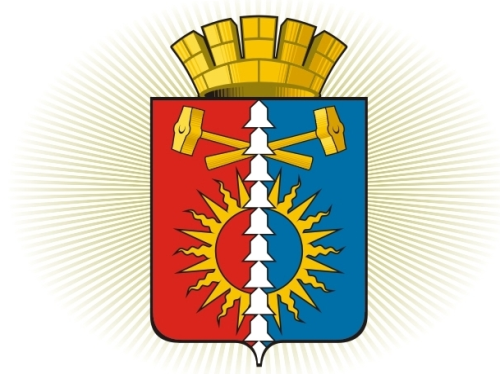 ДУМА ГОРОДСКОГО ОКРУГА ВЕРХНИЙ ТАГИЛШЕСТОЙ СОЗЫВ	Р Е Ш Е Н И Е	  двадцать девятое заседание21.02.2019г. № 29/6город Верхний ТагилОб установлении на 2019 год коэффициента увеличения, применяемого при расчете арендной платы за земельные участки, находящиеся в собственности городского округа Верхний Тагил, расположенные на территории городского округа Верхний ТагилВ целях обеспечения повышения доходов местного бюджета, учитывая индекс потребительских цен, в соответствии со статьей 39.7 Земельного кодекса РФ, Положением о порядке определения размера арендной платы, порядке, условиях и сроках внесения арендной платы и ставок арендной платы за земельные участки, находящиеся в муниципальной собственности городского округа Верхний Тагил, утвержденным решением Думы городского округа Верхний Тагил от 27.02.2012г. №51/13, руководствуясь Уставом городского округа Верхний Тагил, Дума городского округа Верхний ТагилР Е Ш И Л А:  Установить на 2019 год коэффициент увеличения, применяемый при расчете арендной платы за земельные участки, находящиеся в собственности городского округа Верхний Тагил, расположенные на территории городского округа Верхний Тагил в размере 1,043.   Администрации городского округа Верхний Тагил произвести перерасчет арендной платы по действующим договорам за земельные участки, находящиеся в собственности городского округа Верхний Тагил.   Настоящее Решение вступает в силу со дня его официального опубликования.   Опубликовать настоящее Решение в газете «Местные ведомости» и разместить на официальном сайте городского округа Верхний Тагил www.go-vtagil.ru.    Контроль  за исполнением настоящего Решения возложить на заместителя главы администрации по жилищно-коммунальному и городскому хозяйству (Русалеева Н.Н.).